В целях создания  благоприятной обстановки в летний период  для воспитанников в детском саду был создан ряд профилактических и оздоровительных мероприятий: развлечения, праздники, прогулки на свежем воздухе. В уголках для родителей постоянно менялась информация о оздоровительной работе  летом  (памятки, консультации). На прогулках большое значение уделялось подвижным играм, играм с мячом и закаливающим процедурам. Обязательный питьевой режим, обливание рук и ног, хождение босиком по песку и траве, воздушные и солнечные ванны. Благодаря всем этим мероприятиям снизилась частота заболеваний. Дети стали чаще посещать детский сад. Родители стали участниками праздников и развлечений.Проведенные праздники и развлечения.Июнь: «В поисках лета», «Ох и Ах в гостях у ребят», «Если хочешь, будь здоров».Июль: «Дружбой все мы дорожим», «Светофор в гостях у ребят».Август: «Спас на Руси», Веселые старты с родителями – «По страницам сказок», « Гордо реет флаг России».31.08.2018 года будет проведен праздник ко дню знаний – «Путешествие в страну знаний».В летний период было проведено и оформлено два проекта: «Лето – ура! Отдыхать пора», «Веселые игры и забавы на прогулке».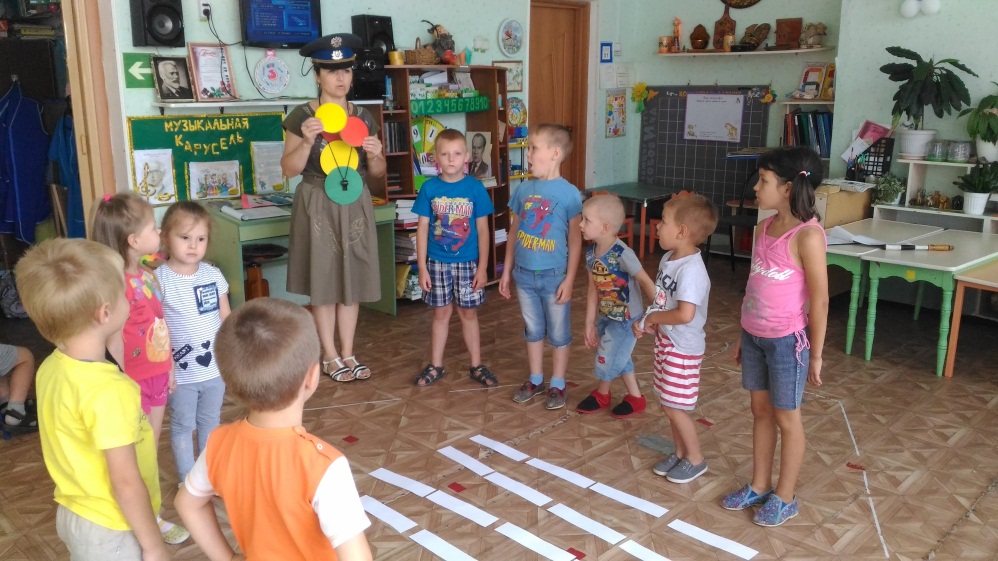 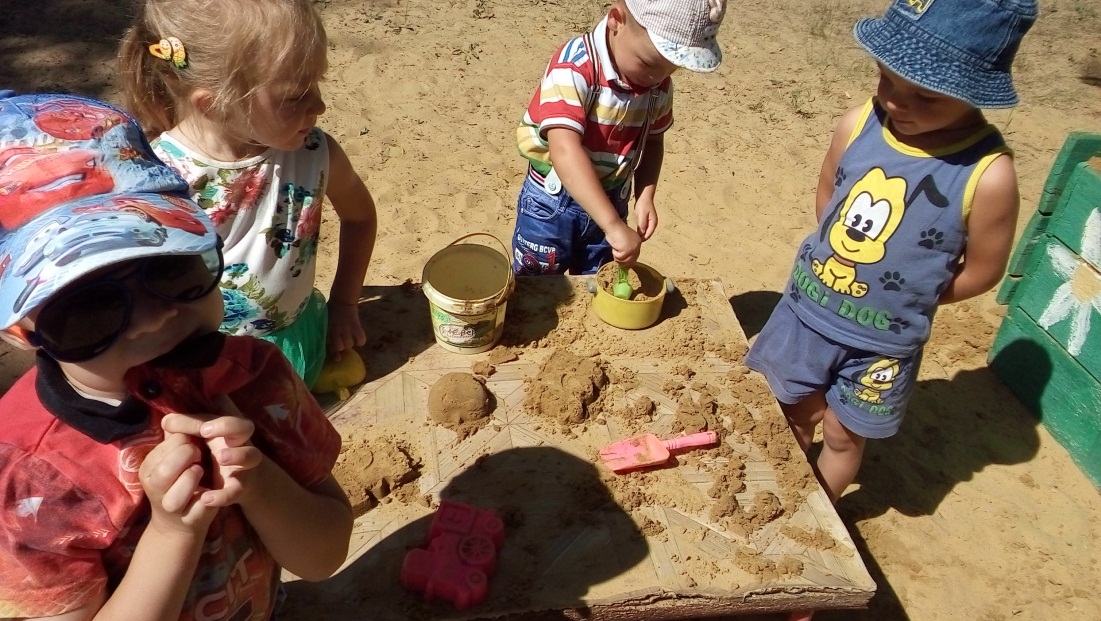 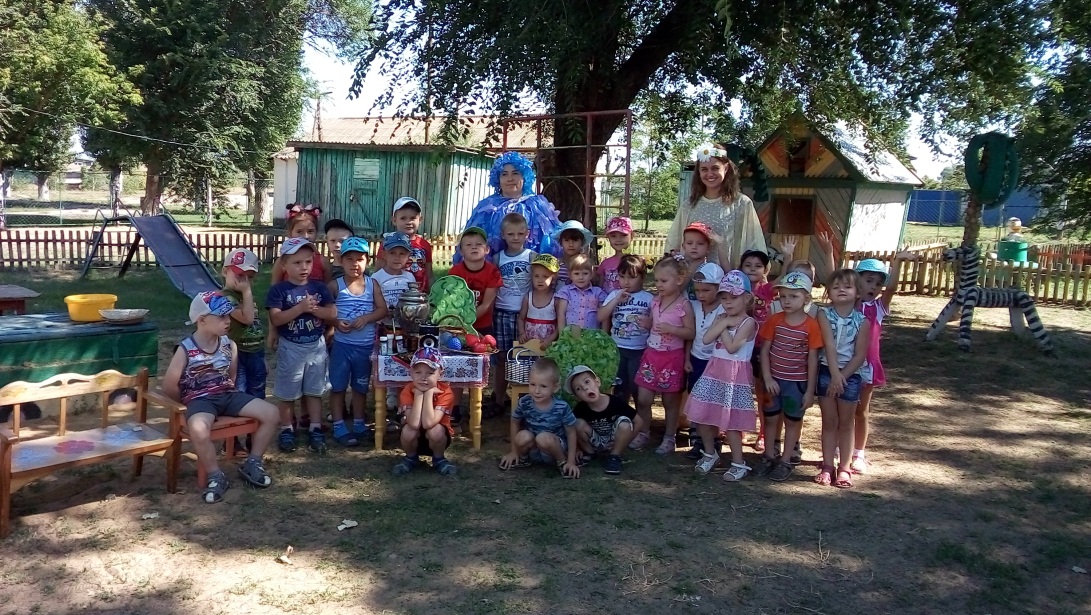 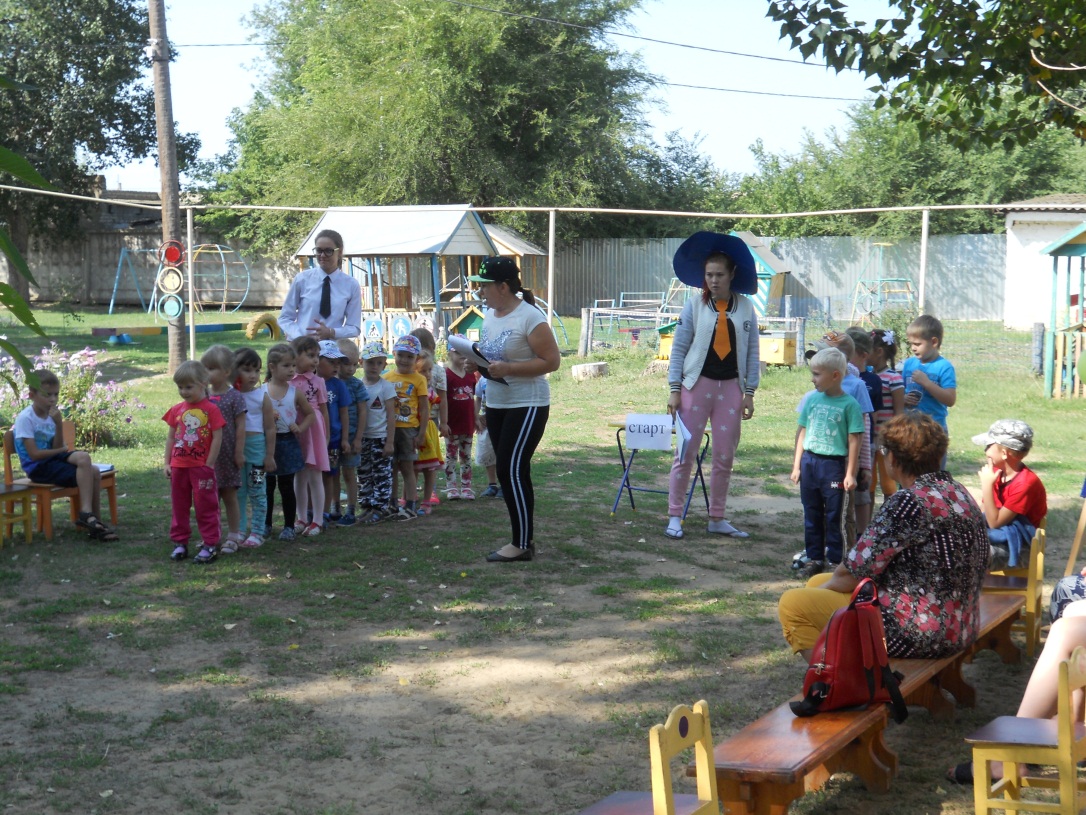 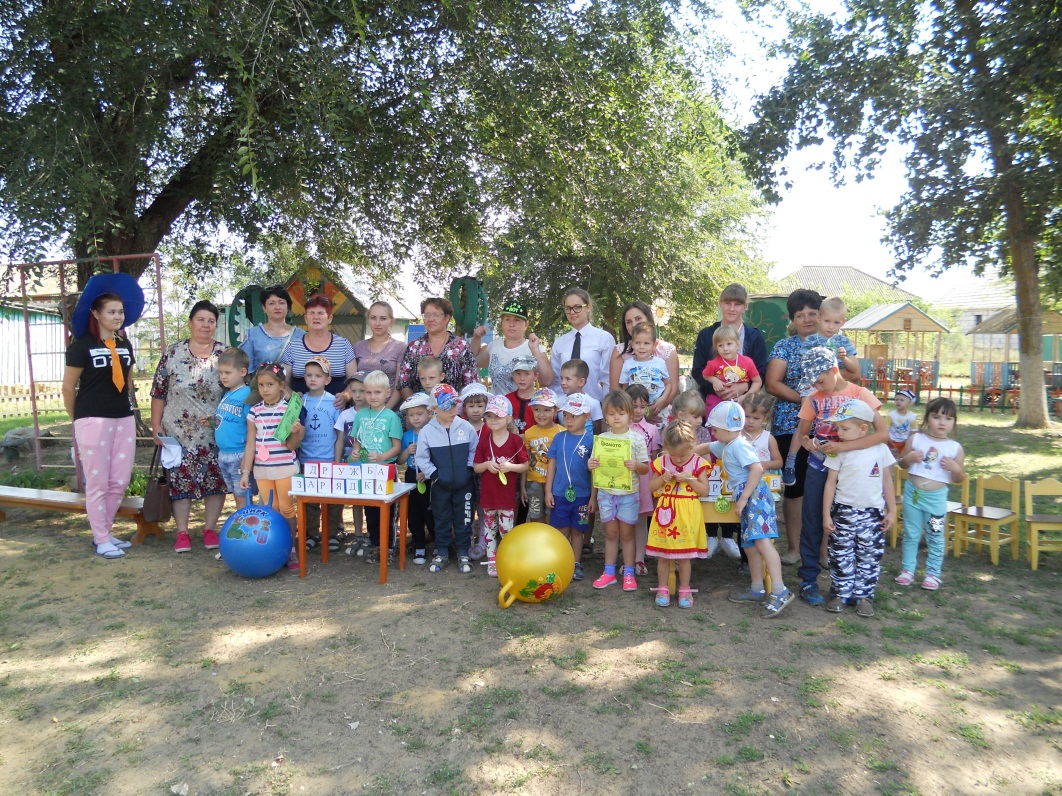 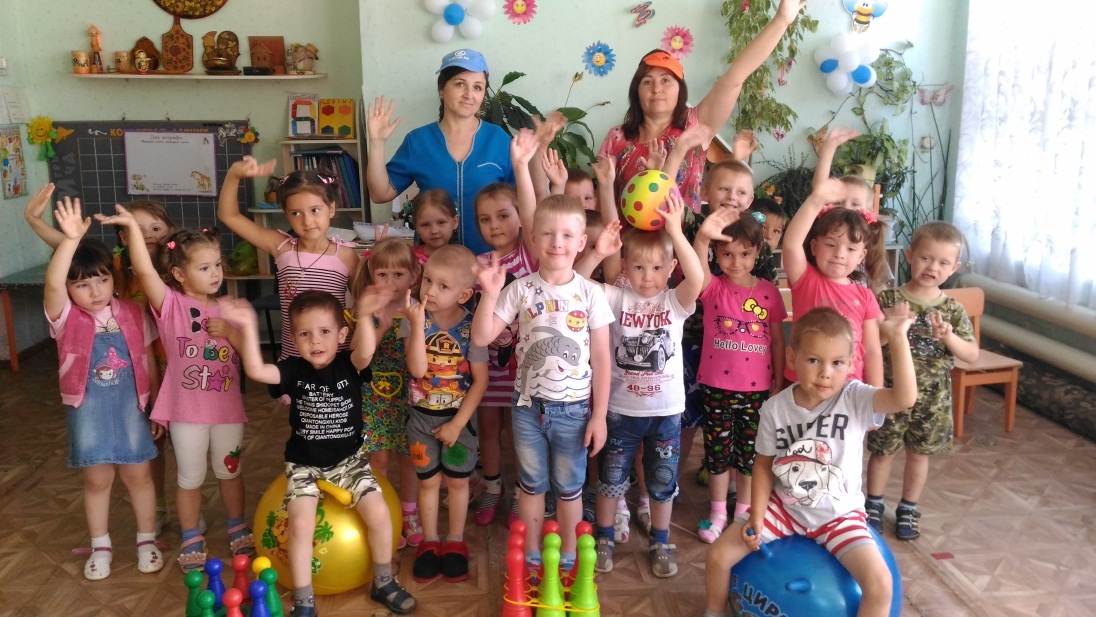 